ИНФОРМАЦИЯ о проведении учебы муниципальных служащих  Конышевского районаВо исполнение распоряжения Администрации Конышевского района от 17.10.2013 г. № 89-ра « О проведении учебы муниципальных служащих в 2013-2014 учебном году»  и в целях поддержания необходимого уровня теоретической   подготовки и информационного обеспечения муниципальных служащих  20 марта проведена учеба муниципальных служащих района.В соответствии с Планом учебы муниципальных служащих органов местного самоуправления рассмотрены следующие вопросы:1. О выполнении муниципальными служащими требований Федерального закона № 273-ФЗ от 25.12.2008 года «О противодействии коррупции».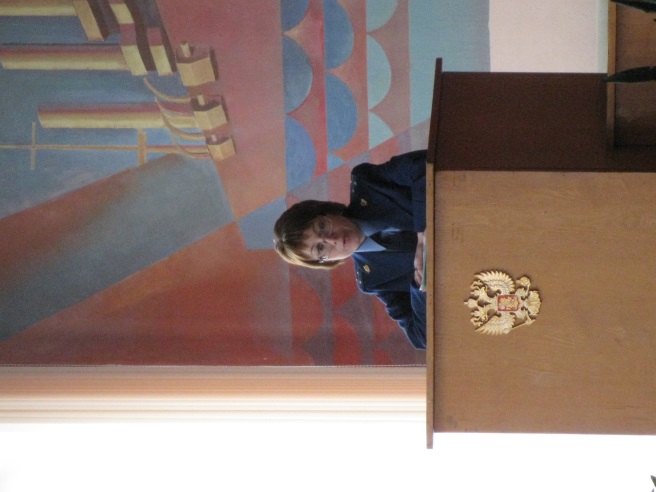 	 Помощник прокурора   Татьяна Александровна Мокина  рассказала муниципальным служащим о наиболее часто встречающихся ошибках при заполнении  справок о доходах, об имуществе и обязательствах имущественного характера муниципальных служащих, супруги ( супруга) и несовершеннолетних детей, заполнении  справок о расходах по каждой сделке по приобретению объектов недвижимости, транспортного средства и об источниках получения средств , за счет которых совершены сделки.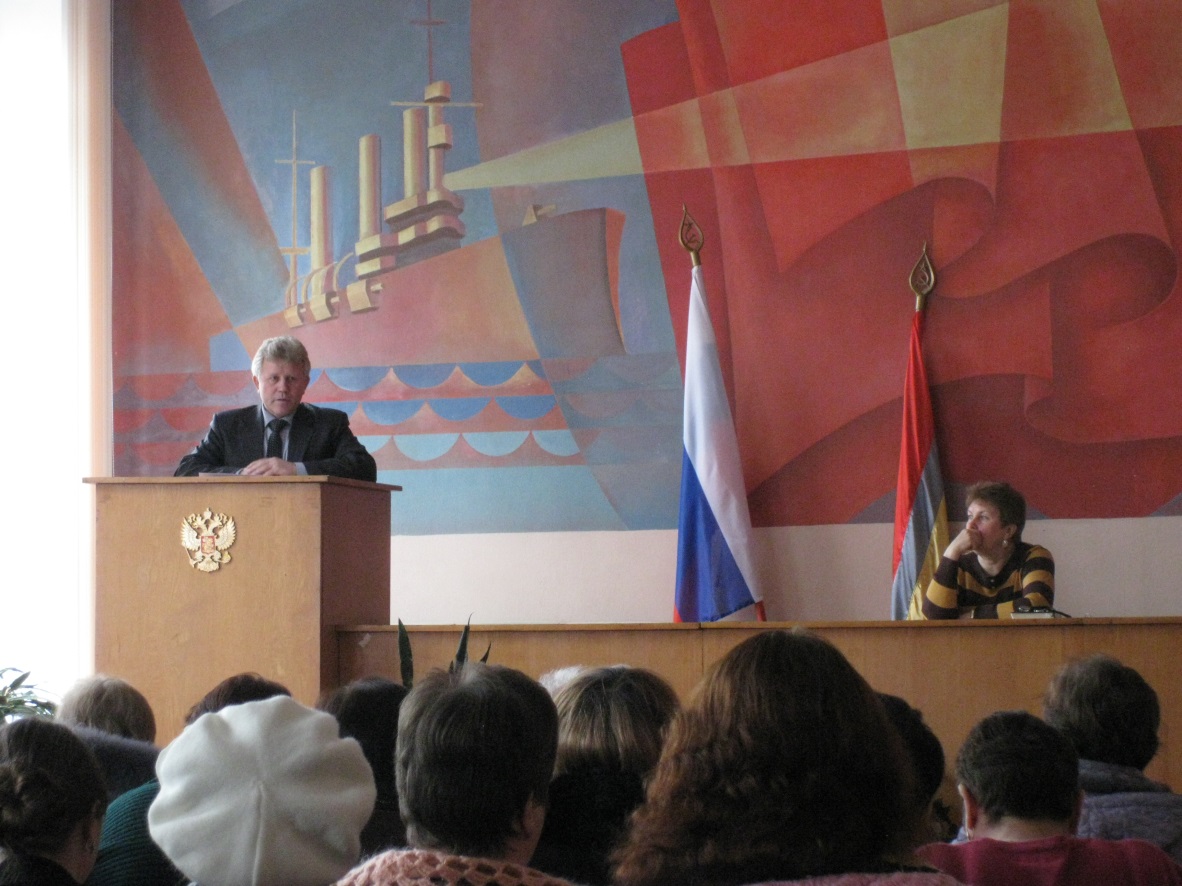 	2.Шулешов Вячеслав Николаевич – и.о. заместителя Главы Администрации Конышевского района осветил вопросы адресной социальной помощи  при  проведении работ по газификации домовладений отдельным категориям граждан.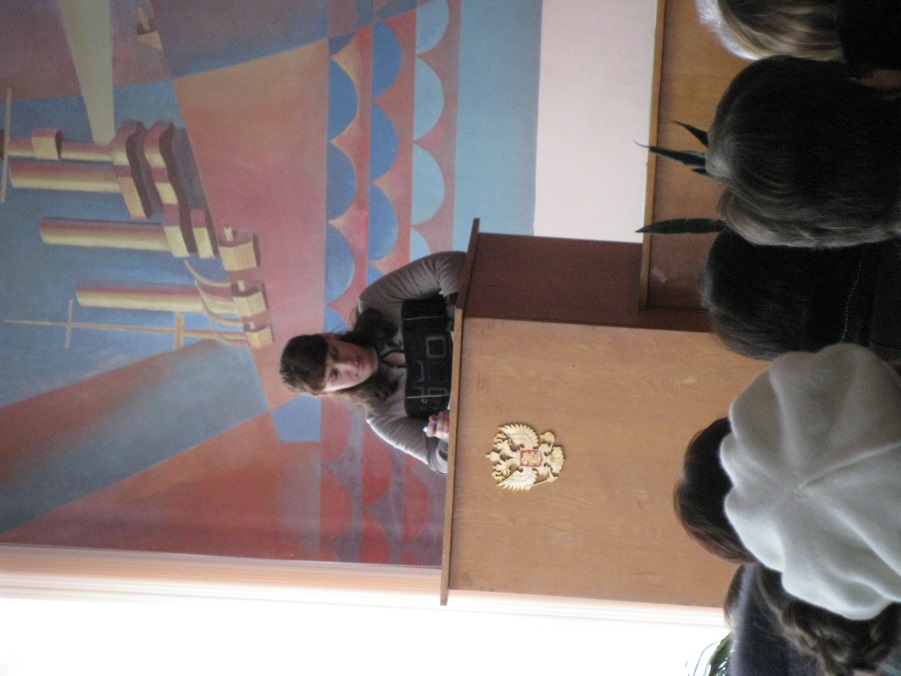 	3. С новшествами в трудовых отношениях  ознакомила Атрохова Ольга Викторовна  - ведущий специалист-эксперт по труду управления  экономики, труда, земельных и имущественных отношений Администрации района.	4.  Васильева Любовь Павловна – начальник отдела организационной и кадровой работы Администрации района  посвятила свое выступление изучению рекомендаций  использования  в антикоррупционной деятельности органов местного самоуправления. 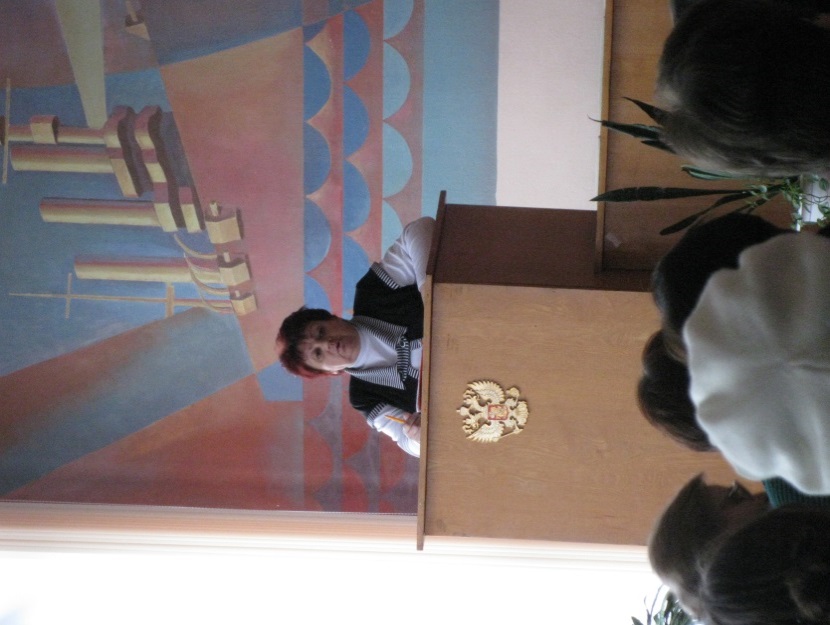 Называются они :«Обзор рекомендаций по осуществлению комплекса организационных, разъяснительных и иных мер по недопущению должностными лицами поведения, которое может восприниматься окружающими как обещание дачи взятки или предложение дачи взятки либо как согласие принять взятку или как просьба о даче взятки». Данный  документ одобрен решением президиума Совета при Президенте Российской Федерации (пункт 4 раздела 4.1 протокола от 5 июня 2013 г. № 38)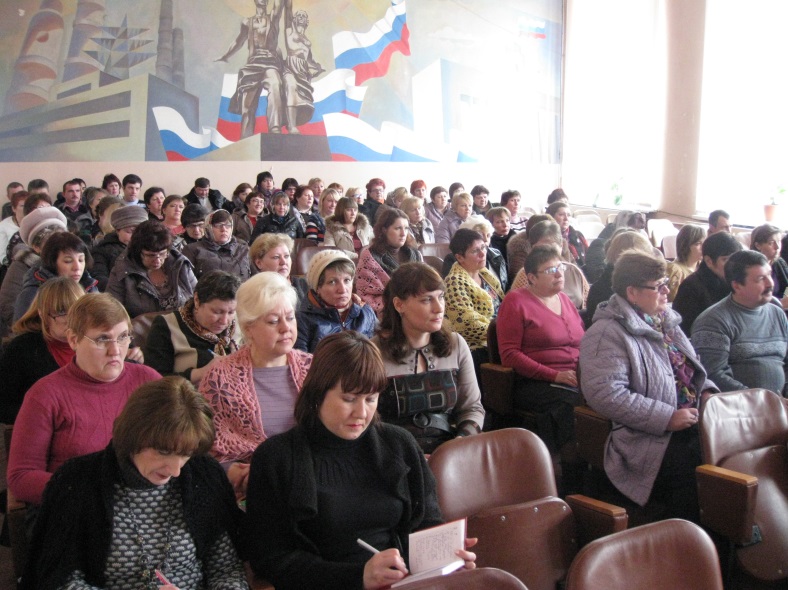 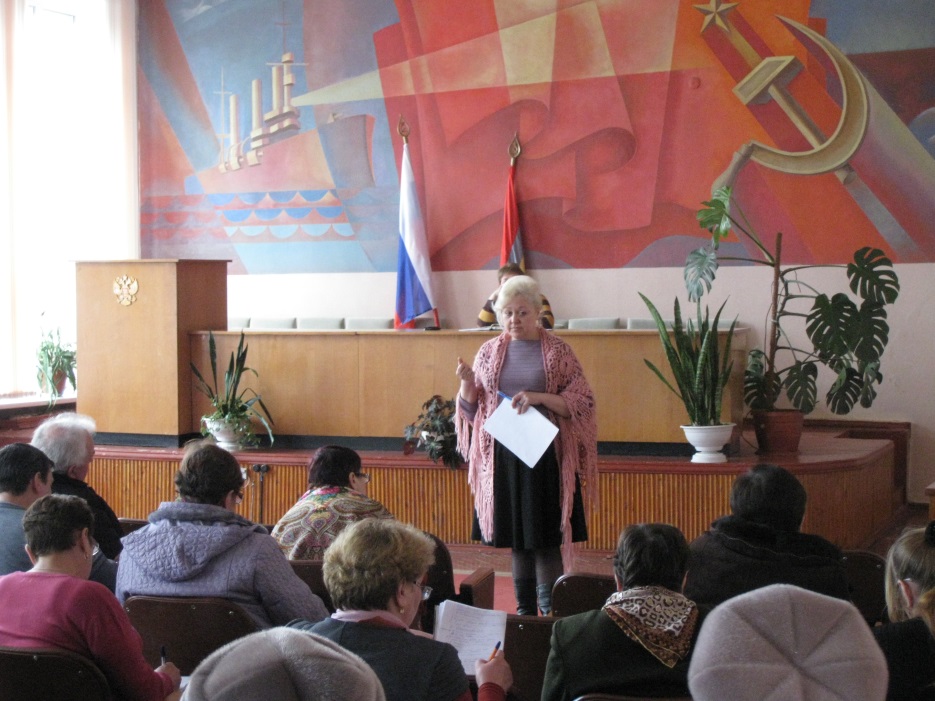 И, конечно, же много вопросов поступило от слушателей  по реализации Федерального закона № 44-ФЗ от 05.04.2013 г. «О контрактной системе в сфере закупок товаров, работ, услуг для обеспечения государственных и муниципальных нужд», вступившего в силу с 01.01.2014 г.На них ответили: Малахова  Антонина Викторовна – начальник управления экономики, труда, земельных и имущественных отношений Администрации района,      	 Сонникова Лариса Сергеевна -  главный специалист –эксперт по торговле, защите прав потребителей управления  экономики, труда, земельных и имущественных отношений Администрации района